Bond Report	U.S. Treasury bonds rose on Friday, but experienced the biggest weekly selloff in over a month, that being since March 6th. Investors continue to speculate and cope with the Fed’s uncertainty of when to raise interest rates, as well as the low bond yields throughout developed countries. This week’s gain contrasts with last week when bonds rallied after a poor job gains report, forcing yields to their lowest since February 5th. The yield on benchmark 10 year treasury notes rose .11 percentage points on the week, the most since the week ended March 6th. The yield closed at 1.85% last week and closed this past week at 1.96%. Throughout the week itself no significant factors forced bond yields or prices to fluctuate greatly, with the yield remaining relatively stable in the 1.92%-1.96% range.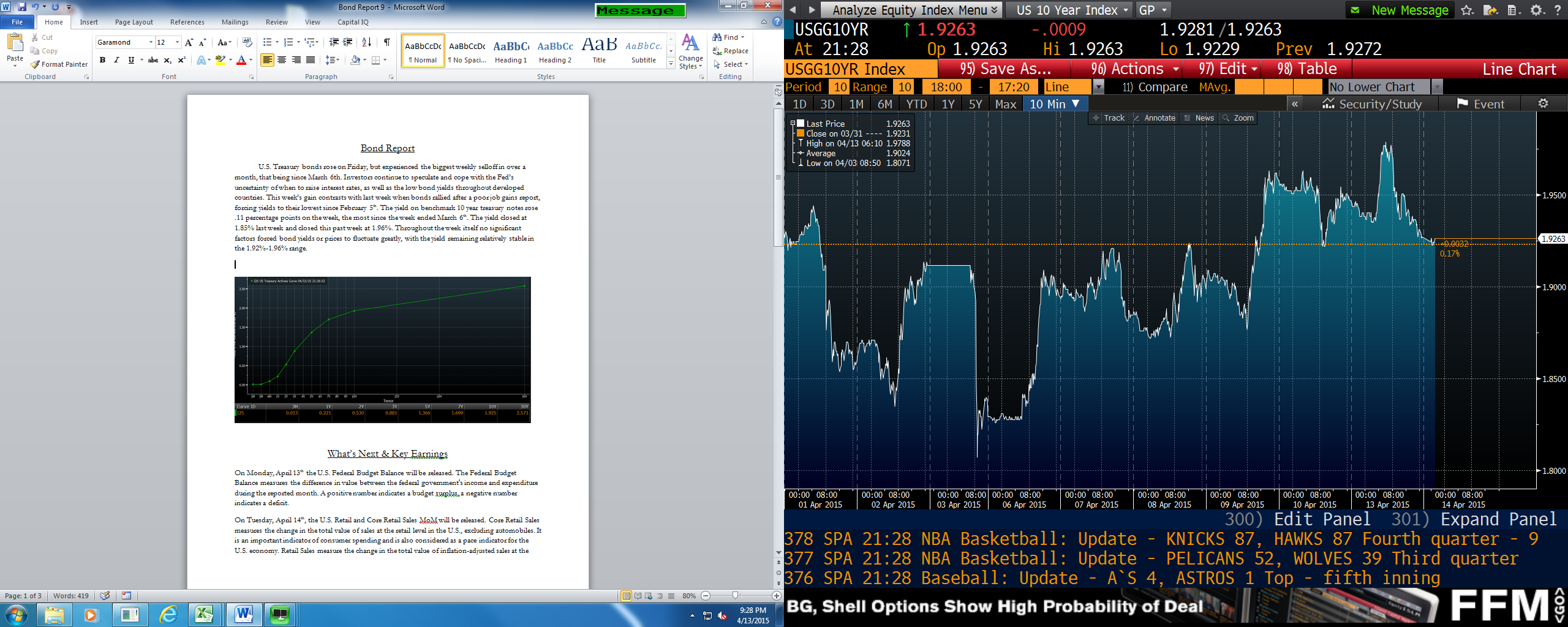 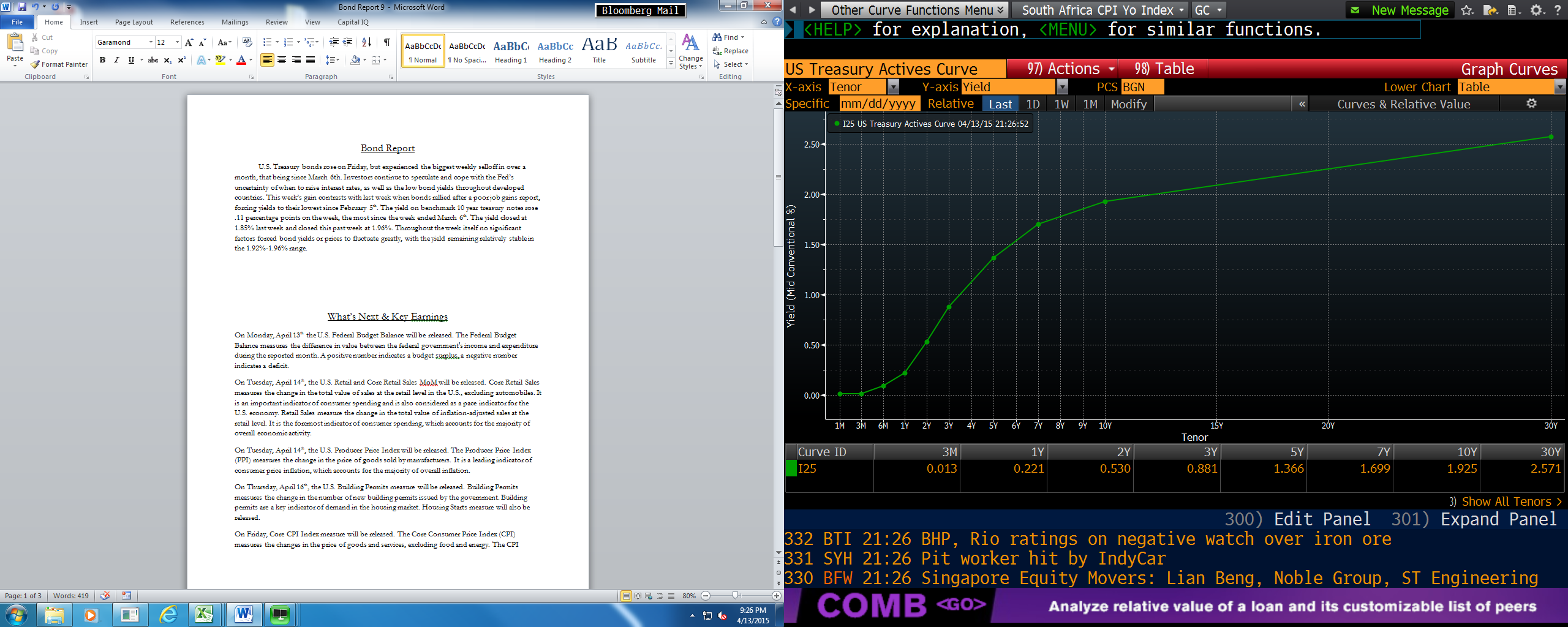 What’s Next & Key EarningsOn Monday, April 13th the U.S. Federal Budget Balance will be released. The Federal Budget Balance measures the difference in value between the federal government's income and expenditure during the reported month. A positive number indicates a budget surplus, a negative number indicates a deficit.On Tuesday, April 14th, the U.S. Retail and Core Retail Sales MoM will be released. Core Retail Sales measures the change in the total value of sales at the retail level in the U.S., excluding automobiles. It is an important indicator of consumer spending and is also considered as a pace indicator for the U.S. economy. Retail Sales measure the change in the total value of inflation-adjusted sales at the retail level. It is the foremost indicator of consumer spending, which accounts for the majority of overall economic activity.On Tuesday, April 14th, the U.S. Producer Price Index will be released. The Producer Price Index (PPI) measures the change in the price of goods sold by manufacturers. It is a leading indicator of consumer price inflation, which accounts for the majority of overall inflation.On Thursday, April 16th, the U.S. Building Permits measure will be released. Building Permits measures the change in the number of new building permits issued by the government. Building permits are a key indicator of demand in the housing market. Housing Starts measure will also be released.On Friday, Core CPI Index measure will be released. The Core Consumer Price Index (CPI) measures the changes in the price of goods and services, excluding food and energy. The CPI measures price change from the perspective of the consumer. It is a key way to measure changes in purchasing trends and inflation.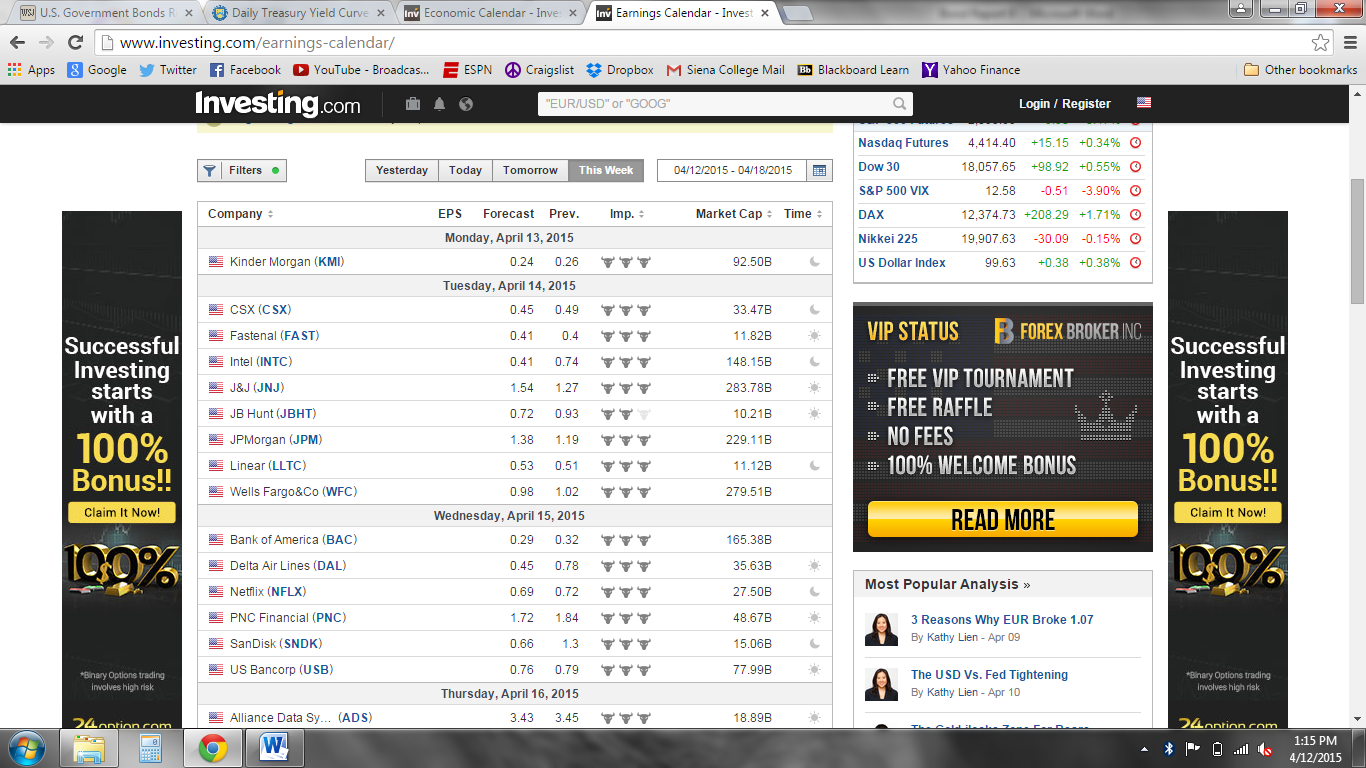 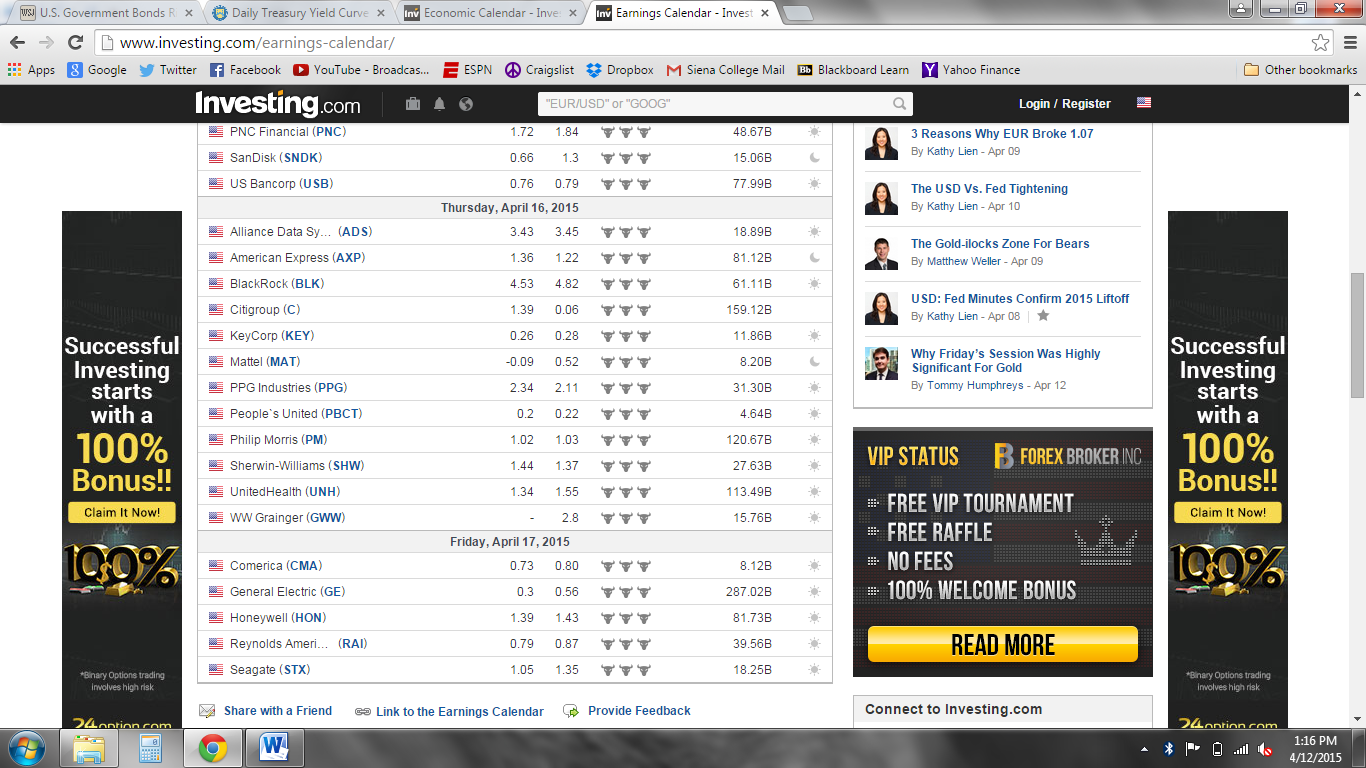 